ΕΛΛΗΝΙΚΗ ΔΗΜΟΚΡΑΤΙΑ   			ΠΕΡΙΦΕΡΕΙΑ ΗΠΕΙΡΟΥ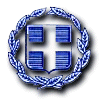 ΠΕΡΙΦΕΡΕΙΑΚΟ  ΣΥΜΒΟΥΛΙΟ       			Ιωάννινα     18/03/2022							       Αριθ. πρωτ.: 41254/670ΑΝΑΚΟΙΝΩΣΗ ΔΗΜΟΣΙΟΠΟΙΗΣΗΣΗ Περιφέρεια Ηπείρου, (Πλατεία Πύρρου 1, 45 221 Ιωάννινα, e-mail: program@php.gov.gr ) ως Αρχή Σχεδιασμού του «Περιφερειακού Προγράμματος Ανάπτυξης Περιφέρειας Ηπείρου 2021-2025», σύμφωνα με τα αναφερόμενα στην KYA με α.π. ΥΠΕΧΩΔΕ/ΕΥΠΕ/οικ.107017/2006 (Β΄ 1225), όπως τροποποιημένη ισχύει:α. Ανακοινώνει ότι, η Στρατηγική Μελέτη Περιβαλλοντικών Επιπτώσεων (ΣΜΠΕ) του ως άνω προγράμματος βρίσκεται αναρτημένη και ελεύθερα προσβάσιμη στο διαδίκτυο, στη διεύθυνση (https://www.php.gov.gr/news/anakoinoseis/11728). Η Αρχή Σχεδιασμού και το Περιφερειακό Συμβούλιο της Περιφέρειας Ηπείρου διαθέτουν τις απαραίτητες πληροφορίες και στοιχεία του φακέλου της ΣΜΠΕ, όπως αυτή βρίσκεται αναρτημένη στην ως άνω διαδικτυακή διεύθυνση, προκειμένου να ενημερωθεί το κοινό.β. Προσκαλεί το ενδιαφερόμενο κοινό να διατυπώσει εγγράφως και σε κάθε περίπτωση επαρκώς τεκμηριωμένα τις απόψεις του, προς τη Διεύθυνση Περιβαλλοντικής Αδειοδότησης του Υπουργείου Περιβάλλοντος και Ενέργειας (Λ. Αλεξάνδρας 11, 11473 Αθήνα, e-mail: sec.dipa@prv.ypeka.gr), μέσα σε προθεσμία τριάντα ημερών από τη δημοσίευση της ανακοίνωσης αυτής.Η παρούσα ανακοίνωση αναρτάται στην ιστοσελίδα της Περιφέρειας Ηπείρου, www. php.gov.gr/Ενημέρωση/Ανακοινώσεις , καθώς και στον πίνακα Ανακοινώσεων της Περιφέρειας.Η ΠΡΟΕΔΡΟΣ  Π.Σ.ΣΤΑΥΡΟΥΛΑ ΜΠΡΑΪΜΗ- ΜΠΟΤΣΗΑΠΟΔΕΙΚΤΙΚΟ ΔΗΜΟΣΙΕΥΣΗΣ=========================	Στα Ιωάννινα σήμερα την  18η του μηνός Μαρτίου  του έτους 2022, ημέρα της εβδομάδος Παρασκευή και ώρα 10.00 π.μ., η αρμόδια υπάλληλος, Ανθούλα Ι. Κατηρτζίδη, τοιχοκόλλησα, σύμφωνα με το ισχύον νομικό πλαίσιο, στον πίνακα ανακοινώσεων του Περιφερειακού Συμβουλίου ( Α΄ όροφος Διοικητηρίου Περιφέρειας Ηπείρου– έναντι  Γραφείων 204-203) Αντίγραφο της με αριθ. Πρωτ. 41254/670/18-03-2022 Ανακοίνωσης Π.Σ., επί του περιεχομένου του φακέλου Στρατηγικής Μελέτης Περιβαλλοντικών Επιπτώσεων (Σ. Μ.Π.Ε.) του Περιφερειακού Προγράμματος Ανάπτυξης της Περιφέρειας Ηπείρου 2021-2025 . Η παραπάνω Ανακοίνωση έχει αναρτηθεί στην ιστοσελίδα της Περιφέρειας Ηπείρου, στη διαδρομή: www. php.gov.gr/Ενημέρωση/ Ανακοινώσεις.	Το αποδεικτικό αυτό συντάχθηκε και υπογράφεται ως εξής.							Η  ΠΡΟΕΔΡΟΣ Π.Σ.η αρμόδια υπάλληλος  	                                                              ΣΤΑΥΡΟΥΛΑ ΜΠΡΑΪΜΗ-ΜΠΟΤΣΗ